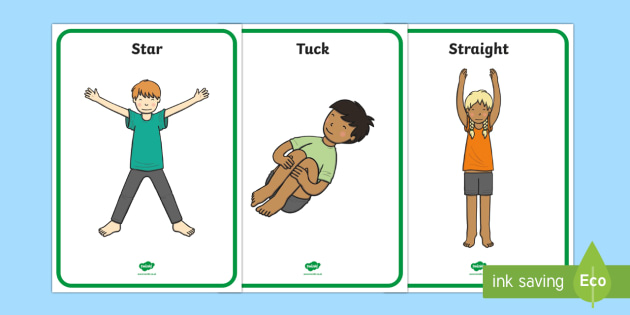 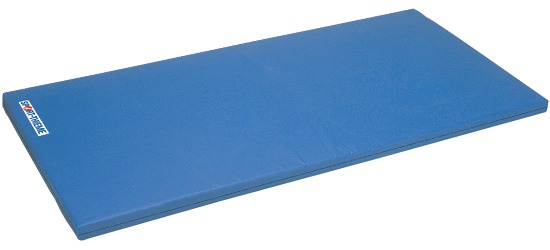  Knowledge OrganiserSport focus:GymnasticsYear 1Spring 1